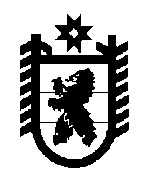 Республика КарелияАдминистрация  Пудожского муниципального районаПОСТАНОВЛЕНИЕот 28.11.2022 г.                     № 938-Пг.ПудожОб установлении публичного сервитута Руководствуясь статьями 23, 39.23, пунктом 1 статьи 39.37, пунктом 5 статьи 39.38, статьями 39.39, 39.40, 39.41, 39.43, 39.45, 39.50 Земельного кодекса Российской Федерации, статьей 3.3, пунктами 3, 4, 5 статьи 3.6 Федерального закона от 25 октября 2001 года № 137-ФЗ «О введении в действие Земельного кодекса Российской Федерации», Федеральным законом от 06 октября 2003 года № 131-ФЗ «Об общих принципах организации местного самоуправления в Российской Федерации», рассмотрев ходатайство Публичного акционерного общества «Россети Северо-Запад» от 10.10.2022 года, учитывая сообщение о возможном установлении публичных сервитутов, опубликованное в газете «Пудожский вестник» от 20 октября 2022 года, размещенное на официальном сайте администрации Пудожского муниципального района в информационно-телекоммуникационной сети Интернет, администрация Пудожского муниципального района ПОСТАНОВЛЯЕТ:1. Установить публичный сервитут общей площадью 906336 кв. м. для размещения (эксплуатации) объекта электросетевого хозяйства: «ВЛ 10 КВ Л-34П-1 РАГНУКСА-КУГАНАВОЛОК» на земельные участки: земли кадастровых кварталов: 10:15:0030101, 10:15:0030102, 10:15:0030105, 10:15:0030106, 10:15:0030107, 10:15:0030701, 10:15:0030901, 10:15:0030902, 10:15:0050801, 10:15:0090302, 10:15:0091201 земельный участок с кадастровым номером 10:15:0000000:16, расположенный по адресу (местоположение): Республика Карелия, Пудожский район;земельный участок с кадастровым номером 10:15:0000000:105, расположенный по адресу (местоположение): Республика Карелия, Пудожский район, д. Куганаволок;земельный участок с кадастровым номером 10:15:0030107:16, расположенный по адресу (местоположение): Республика Карелия, Пудожский район, д. Куганаволок;земельный участок с кадастровым номером 10:15:0030901:4, расположенный по адресу (местоположение): Республика Карелия, Пудожский район, земельный участок расположен в в северо-восточной части кадастрового квартала 10:15:03 09 01 Пудожского кадастрового района;земельный участок с кадастровым номером 10:15:0050801:30, расположенный по адресу (местоположение): Республика Карелия, Пудожский район;земельный участок с кадастровым номером 10:15:0090302:5, расположенный по адресу (местоположение): Республика Карелия, Пудожский район, п Рагнукса;земельный участок с кадастровым номером 10:15:0091201:63, расположенный по адресу (местоположение): Республика Карелия, Пудожский район, ГУ РК "Пудожское Центральное лесничество", Рагнукское участковое лесничество, кварталы: 31,49,50. Земельный участок расположен в северной части кадастрового квартала 10:15:09 12 01;земельный участок с кадастровым номером 10:15:0091201:64, расположенный по адресу (местоположение): Республика Карелия, Пудожский район, ГУ РК "Пудожское Центральное лесничество", квартала 10-11, 26, 31, 49-50, 63, 69-70, 82-83, 94, 103-104, Рагнукское участковое лесничество. Земельный участок расположен в западной части кадастрового квартала 10:15:09 12 0;земельный участок с кадастровым номером 10:15:0091201:65, расположенный по адресу (местоположение): Республика Карелия, Пудожский район, ГУ РК "Пудожское Центральное лесничество", Рагнукское участковое лесничество, кварталы: 103,104,114. Земельный участок расположен в западной части кадастрового квартала 10:15:09 12 01;земельный участок с кадастровым номером 10:15:0091201:66, расположенный по адресу (местоположение): Республика Карелия, Пудожский район, ГУ РК "Пудожское Центральное лесничество", Рагнукское участковое лесничество, квартал: 131. Земельный участок расположен в западной части кадастрового квартала 10:15:09 12 01;земельный участок с кадастровым номером 10:15:091201:68, расположенный по адресу (местоположение): Республика Карелия, Пудожский район, ГУ РК "Пудожское Центральное лесничество", Рагнукское участковое лесничество, квартал: 26. Земельный участок расположен в северной части кадастрового квартала 10:15:09 12 01;земельный участок с кадастровым номером 10:15:0091201:372, расположенный по адресу (местоположение): Республика Карелия, Пудожский муниципальный район, Пудожское лесничество, Рагнукское участковое лесничество, кв.115,123;земельный участок с кадастровым номером 10:15:0091201:373, расположенный по адресу (местоположение): Республика Карелия, Пудожский район, Пудожское лесничество, Рагнукское участковое лесничество, кв. 22, 25, 34, 35;земельный участок с кадастровым номером 10:15:0091201:408, расположенный по адресу (местоположение): Республика Карелия, Пудожский муниципальный район, Пудожское лесничество, Рагнукское участковое лесничество, кв. 22,25,33-35,39,40,51;земельный участок с кадастровым номером 10:15:0091201:410, расположенный по адресу (местоположение): Республика Карелия, Пудожский муниципальный район, Пудожское лесничество, Рагнукское участковое лесничество, кв. 60,61,71-73,84;земельный участок с кадастровым номером 10:15:0091201:411, расположенный по адресу (местоположение): Республика Карелия, Пудожский муниципальный район, Пудожское лесничество, Рагнукское участковое лесничество, кв. 93.Сведения о лице, в пользу которого устанавливается публичный сервитут: Публичное акционерное общество «Россети Северо-Запад», ИНН 7802312751, ОГРН 1047855175785, почтовый адрес: 196247, город Санкт-Петербург, площадь Конституции, дом 3, литер А, помещение 16Н, адрес электронной почты: post@mrsksevzap.ru.Сроки и график выполнения работ устанавливаются в соответствии с разделом IV Правил установления охранных зон объектов электросетевого хозяйства и особых условий использования земельных участков, расположенных в границах таких зон (далее - Правила установления охранных зон), утвержденных Постановлением Правительства Российской Федерации от 24 февраля 2009 года № 160.Охранная зона для объекта электросетевого хозяйства устанавливается в соответствии с Правилами установления охранных зон.Плата за публичный сервитут не устанавливается.2. Утвердить границы публичного сервитута согласно приложению 1 к настоящему постановлению.3. Установить срок действия публичного сервитута 49 лет с момента внесения сведений о нем в Единый государственный реестр недвижимости.4. Направить копию настоящего постановления в Управление Федеральной службы государственной регистрации, кадастра и картографии по Республике Карелия,  правообладателям земельных участков, в отношении которых принято решение об установлении публичного сервитута. 5. Направить обладателю публичного сервитута копию настоящего постановления, сведения о лицах, являющихся правообладателями земельных участков, сведения о лицах, подавших заявление об учете их прав (обременении прав) на земельные участки, способах связи с ними, копии документов, подтверждающие права указанных лиц на земельные участки.6. Опубликовать настоящее постановление в газете «Пудожский вестник» и разместить на официальном сайте администрации Пудожского муниципального района в информационно-телекоммуникационной сети Интернет.7. Настоящее постановление вступает в силу после официального опубликования (обнародования).И.о. главы Пудожского муниципального района-главы администрации Пудожскогомуниципального района		                                                                             А.В.Зубов